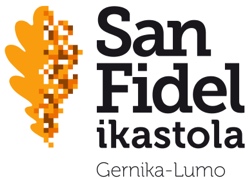 MATRIKULA ESKARIA / SOLICITUD MATRÍCULA:EJ-KO HNA / NIE GV:HASIERA DATA/ FECHA DE COMIENZO:     1.-  Eskatzen den maila / Nivel solicitado1.-  Eskatzen den maila / Nivel solicitado1.-  Eskatzen den maila / Nivel solicitadoHaur Hezkuntza / Ed. Infantil0-1 urte / 0-1 años   Haur Hezkuntza / Ed. Infantil        2 urte / 2 años   Haur Hezkuntza / Ed. Infantil        Maila / Curso (3-4-5 urte/ años)Lehen Hezkuntza / Ed. Primaria   Maila / Curso (1. -6.)DBH / E.S.O.                                Maila / Curso (1.- 4.)2.- Orain arteko ikasketak egindako ikastetxea /Centro en el que ha estado escolarizadoMaila / Curso3.- Ikaslearen datu pertsonalak / Datos personales del alumno/a3.- Ikaslearen datu pertsonalak / Datos personales del alumno/a3.- Ikaslearen datu pertsonalak / Datos personales del alumno/a3.- Ikaslearen datu pertsonalak / Datos personales del alumno/a3.- Ikaslearen datu pertsonalak / Datos personales del alumno/a3.- Ikaslearen datu pertsonalak / Datos personales del alumno/a3.- Ikaslearen datu pertsonalak / Datos personales del alumno/a3.- Ikaslearen datu pertsonalak / Datos personales del alumno/a3.- Ikaslearen datu pertsonalak / Datos personales del alumno/a3.- Ikaslearen datu pertsonalak / Datos personales del alumno/a3.- Ikaslearen datu pertsonalak / Datos personales del alumno/a3.- Ikaslearen datu pertsonalak / Datos personales del alumno/a3.- Ikaslearen datu pertsonalak / Datos personales del alumno/a3.- Ikaslearen datu pertsonalak / Datos personales del alumno/a3.- Ikaslearen datu pertsonalak / Datos personales del alumno/a3.- Ikaslearen datu pertsonalak / Datos personales del alumno/a3.- Ikaslearen datu pertsonalak / Datos personales del alumno/a3.- Ikaslearen datu pertsonalak / Datos personales del alumno/a1go Abizena / 1er Apellido:1go Abizena / 1er Apellido:1go Abizena / 1er Apellido:1go Abizena / 1er Apellido:2. Abizena / 2º Apellido:2. Abizena / 2º Apellido:2. Abizena / 2º Apellido:2. Abizena / 2º Apellido:Izena / Nombre:Izena / Nombre:Izena / Nombre:Izena / Nombre:Sexua/SexoSexua/SexoSexua/SexoSexua/SexoSexua/SexoSexua/SexoG/HG/HE/MJaiotza data / Fecha de nacimiento:Jaiotza data / Fecha de nacimiento:Jaiotza data / Fecha de nacimiento:Jaiotza data / Fecha de nacimiento:Jaioterria / Lugar de nacimiento:Jaioterria / Lugar de nacimiento:Jaioterria / Lugar de nacimiento:Jaioterria / Lugar de nacimiento:ENA / DNIENA / DNIENA / DNIENA / DNIENA / DNIENA / DNIENA / DNIHerrialdea / Provincia:Herrialdea / Provincia:Herrialdea / Provincia:Nazionalitatea/Nac:Nazionalitatea/Nac:Nazionalitatea/Nac:Nazionalitatea/Nac:Nazionalitatea/Nac:Nazionalitatea/Nac:Bizi den herria / Localidad de residencia:Bizi den herria / Localidad de residencia:Bizi den herria / Localidad de residencia:Bizi den herria / Localidad de residencia:Bizi den herria / Localidad de residencia:Kodea/CodKodea/CodKodea/CodKodea/CodKodea/CodKodea/CodKale eta zenbakia / Calle y nº :  Kale eta zenbakia / Calle y nº :  Kale eta zenbakia / Calle y nº :  Kale eta zenbakia / Calle y nº :  Telefonoa/  Teléfono:1.Etxekoa/casa:Etxekoa/casa:Telefonoa/  Teléfono:2.Amarena/madre:Amarena/madre:Telefonoa/  Teléfono:3.Aitarena/padre:Aitarena/padre:Telefonoa/  Teléfono:4.Bestea/otro:Bestea/otro:Nor/¿quién?Nor/¿quién?Nor/¿quién?Nor/¿quién?Badu neba-arrebarik?/ ¿Hermanos?:  Badu neba-arrebarik?/ ¿Hermanos?:  Badu neba-arrebarik?/ ¿Hermanos?:  Badu neba-arrebarik?/ ¿Hermanos?:  Zenbagarrena da? / Lugar que ocupa:Zenbagarrena da? / Lugar que ocupa:Zenbagarrena da? / Lugar que ocupa:Zenbagarrena da? / Lugar que ocupa:4.- Gurasoen datu pertsonalak / Datos personales de los padres:4.- Gurasoen datu pertsonalak / Datos personales de los padres:4.- Gurasoen datu pertsonalak / Datos personales de los padres:AITA-LEGE TUTOREA/ Tutor-a legalAMA-LEGE TUTOREA/Tutor-al legal1go Abizena / 1er Apellido:2. Abizena / 2º Apellido:Izena / Nombre:Jaiotza data / Fecha de nacimiento:Jaioterria / Lugar de nacimiento:ENA / DNI           e-maila / e-mail:Ogibidea / Profesión:                 Lantegia / Empresa:                   Lant.Telefonoa/Telef. Empresa:Ikasle ohiak / antiguos alumnos:5.- Euskera: 5.- Euskera: 5.- Euskera: 5.- Euskera: Euskeraz hitz egiten du? / ¿Habla euskera?:  Euskeraz hitz egiten du? / ¿Habla euskera?:  Euskeraz hitz egiten du? / ¿Habla euskera?:  Euskeraz hitz egiten du? / ¿Habla euskera?:  Aitak? / ¿El padre?:Amak? /¿La madre?:Zein da etxeko hizkuntza? / ¿en qué idioma se habla en casa?Zein da etxeko hizkuntza? / ¿en qué idioma se habla en casa?Zein da etxeko hizkuntza? / ¿en qué idioma se habla en casa?6.- Bikote banatu edo dibortziatuak betetzeko bakarrik / A rellenar por las parejas separadas o divorciadas6.- Bikote banatu edo dibortziatuak betetzeko bakarrik / A rellenar por las parejas separadas o divorciadas6.- Bikote banatu edo dibortziatuak betetzeko bakarrik / A rellenar por las parejas separadas o divorciadas6.- Bikote banatu edo dibortziatuak betetzeko bakarrik / A rellenar por las parejas separadas o divorciadas6.- Bikote banatu edo dibortziatuak betetzeko bakarrik / A rellenar por las parejas separadas o divorciadas6.- Bikote banatu edo dibortziatuak betetzeko bakarrik / A rellenar por las parejas separadas o divorciadas6.- Bikote banatu edo dibortziatuak betetzeko bakarrik / A rellenar por las parejas separadas o divorciadas6.- Bikote banatu edo dibortziatuak betetzeko bakarrik / A rellenar por las parejas separadas o divorciadasGuraso ahala / Patria potestadGuraso ahala / Patria potestadGuraso ahala / Patria potestadGuraso ahala / Patria potestadZaindu eta babesteko ardura / Guardia y custodiaZaindu eta babesteko ardura / Guardia y custodiaZaindu eta babesteko ardura / Guardia y custodiaZaindu eta babesteko ardura / Guardia y custodiaAita / PadreAma / MadreAita / PadreAma / Madre7.- Osasun informazioa: 7.- Osasun informazioa: 7.- Osasun informazioa: 7.- Osasun informazioa: 7.- Osasun informazioa: 7.- Osasun informazioa: 7.- Osasun informazioa: Alergiarik edo osasun arazorik dauka? Botikarik hartu behar izaten du? / ¿Alergias o problemas médicos?¿Necesita tomar medicinas habitualmente?Alergiarik edo osasun arazorik dauka? Botikarik hartu behar izaten du? / ¿Alergias o problemas médicos?¿Necesita tomar medicinas habitualmente?Alergiarik edo osasun arazorik dauka? Botikarik hartu behar izaten du? / ¿Alergias o problemas médicos?¿Necesita tomar medicinas habitualmente?Alergiarik edo osasun arazorik dauka? Botikarik hartu behar izaten du? / ¿Alergias o problemas médicos?¿Necesita tomar medicinas habitualmente?Bai/SiEz / NoEz / NoZertarako?/¿para qué?Zertarako?/¿para qué?Zein?/¿cuál?Minusbaliotasuna duen ikaslea / Alumno/a con discapacidadMinusbaliotasuna duen ikaslea / Alumno/a con discapacidadMinusbaliotasuna duen ikaslea / Alumno/a con discapacidadMinusbaliotasuna duen ikaslea / Alumno/a con discapacidadBai/SiBai/SiEz / NoZein?/¿cuál?AGIRIAK / DOCUMENTOS:AGIRIAK / DOCUMENTOS:Argazki 2 / 2 fotosIkaslearen osasun agiria (Liburu urdina – txertoen orria)Documento de Salud Infantil (Libro azul – hoja de vacunas)Familia liburuaren fotokopia (Guraso eta umearena) / Fotocopia del Libro de Familia (Página de padres y solicitante)Guraso banatuetan: Arauzko hitzarmena / En familias de padres separados: convenio reguladorUdalak luzatutako familia helbidearen errolda-egiaztagiria / Certificación del domicilio familiar expedida por el AyuntamientoGurasoen NANaren kopia eta hauetatik aparte, umea batzen etorriko den beste baten/batzuen NANaren kopia / Fotocopia del DNI de los padres/tutores del/a niño/a y de cualquier otro familliar que venga a recogerles a la Ikastola.Osasun arazoak, alergiak edo minusbaliotasunik izanez gero edo botikaren bat hartu behar izanez gero, medikuaren ziurtagiria azalduz arazoa zein den eta hau osatzeko protokoloa / En caso de algún problema médico, alergia, minusvalía o necesidad de medicación aportar el certificado médico indicando el problema y el protocolo en caso de necesitar asistencia.